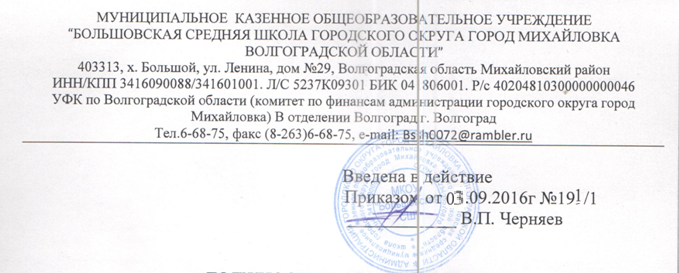 ДОЛЖНОСТНАЯ ИНСТРУКЦИЯ РУКОВОДИТЕЛЯ ШКОЛЬНОГО СПОРТИВНОГО КЛУБА1. Общие положения1. Руководитель школьного спортивного клуба назначается и освобождается то должности директором общеобразовательного учреждения. На период отпуска и временной нетрудоспособности руководителя клуба его обязанности могут быть возложены на заместителя директора по воспитательной работе. 1.2. Руководитель спортивного клуба непосредственно подчиняется директору школы.1.3. Руководителю спортивного клуба непосредственно подчиняются: - учителя физической культуры;-классные руководители.1.4. В своей деятельности руководитель ШСК руководствуется Конституцией Российской Федерации, «Об образовании» законом РФ, «О физической культуре и спорте в Российской Федерации», Федеральный закон от 29 апреля 1999 г. № 80-ФЗ, «О внесении изменений в Федеральный закон «О физической культуре и спорте в Российской Федерации», «О внесении изменений в Федеральный закон «О физической культуре и спорте в Российской Федерации», "Об основах системы профилактики безнадзорности и правонарушений несовершеннолетних" Федеральный закон от 21 мая 1999 года,  "Об общественных объединениях" Федеральный закон, Федеральной целевой программой «Развитие физической культуры и спорта в Российской федерации в 2006-2015 г.г.», Кодексом законов о труде Российской Федерации от 30 декабря 2001 г. N 197-ФЗ., Гражданским кодексом Российской Федерации, «Семейным кодексом» Российской Федерации;  правилами и нормами охраны труда, техники безопасности и противопожарной защиты, а также Положением о школьном спортивном клубе «Лидер»  и локальными правовыми актами ОУ (в том числе настоящей должностной инструкцией). Руководитель ШСК соблюдает Конвенцию о правах ребенка.2. ФункцииОсновными направлениями деятельности руководителя ШСК являются:2.1.обеспечение организации деятельности ШСК;2.2.обеспечение духовно-нравственного, патриотического и физического воспитания воспитанников ШСК;2.3.формирование здорового образа жизни и развитие массового молодёжного спорта;2.4.повышение социальной активности, укрепление здоровья и приобщение к физической культуре подрастающего поколения;2.5.организация спортивно-оздоровительных лагерей, учебно-тренировочных сборов спортивных игр, соревнований, конкурсов, поездок и туристических слётов;2.6. обеспечение взаимодействия с организациями, учреждениями и клубами, занимающимися проблемой развития спорта и физического воспитания молодёжи.3. Должностные обязанностиРуководитель ШСК выполняет следующие должностные обязанности:3.1. анализирует:-законодательство РФ и Региона в области развития спорта и физического воспитания для обеспечения деятельности ШСК;-готовность работников и воспитанников клуба к участию в соревнованиях и учебно-тренировочных сборах.3.2. планирует:- подготовку занятий совместно с Советом ШСК;- организацию учебно-тренировочных сборов и соревнований;3.3. организует:- работу Совета ШСК;- участие воспитанников клуба в соревнованиях, учебно-тренировочных сборах и иных мероприятиях;- учебно-воспитательный процесс клуба;-внутришкольные и межшкольные соревнования и физкультурно-спортивные праздники;- комплектование ШСК воспитанниками;- связи клуба с другими организациями для совместной деятельности;- накопление имущества и оборудования;- работу по своевременной подготовке и сдаче Директору образовательного учреждения необходимой отчетной документации;- работу с родителями членов ШСК;3.4. осуществляет:- составление учебного расписания клуба;- ведение документации ШСК;- замену временно отсутствующих преподавателей;-своевременное и правильное оформление счетов на приобретение материально-технических средств и оборудования и их получение;- привлечение, подбор и расстановку кадров;-контроль за своевременным прохождением воспитанниками ШСК диспансеризации, регулирует их недельную физическую нагрузку в соответствии с возрастными особенностями и санитарно-гигиеническими нормами;3.5. разрабатывает:-схему управления клубом;-планы, положения и программы деятельности ШСК, в том числе материально-технического развития ШСК3.6. контролирует:-соблюдение преподавателями и воспитанниками клуба прав детей и Положения о ШСК «Лидер»;-состояние инвентаря и учебного оборудования;-проведение занятий преподавателями клуба;-выполнение принятых решений и утвержденных планов работы ШСК;-соблюдение и выполнение санитарно-гигиенических норм и требований, правил охраны труда, пожарной безопасности при проведении занятий и мероприятий, в том числе вне образовательного учреждения;-выполнение преподавателями клуба возложенных на них обязанностей по обеспечению безопасности жизнедеятельности воспитанников;3.7. координирует:- взаимодействие отделений (структурных подразделений) ШСК и Совета ШСК;3.8. руководит:-работой клуба, работой Совета ШСК;-разработкой документов по ШСК;3.9. корректирует:-план действий сотрудников и воспитанников ШСК во время учебно-воспитательного процесса, учебно-тренировочных сборов, соревнований;-план работы ШСК;3.10. консультирует:-сотрудников ШСК, воспитанников и их родителей (законных представителей) по содержанию руководящих документов работе ШСК.3.11 представляет:-ШСК на педагогических советах, совещаниях и конференциях и других мероприятиях, связанных с деятельностью клуба.4. ПраваРуководитель ШСК имеет право в пределах своей компетенции:4.1. Принимать:-любые управленческие решения, касающиеся деятельности ШСК во время проведения занятий, учебно-тренировочных сборов, соревнований;4.2. Давать:-обязательные распоряжения сотрудникам и воспитанникам ШСК во время проведения учебно-тренировочных сборов и соревнований;4.3. Требовать от сотрудников ШСК:-выполнение планов работы;-выполнения приказов и распоряжений, касающихся их действий при организации занятий в клубе;4.4. Привлекать:-сотрудников ШСК к проведению любых мероприятий, касающихся деятельности ШСК;4.5. представлять Директору образовательного учреждения:-к поощрению сотрудников и воспитанников ШСК;4.6. Запрашивать:-для контроля и внесения корректив рабочую документацию различных подразделений и отдельных лиц, находящихся в непосредственном подчинении;-у директора образовательного учреждения образования получать и использовать информационные материалы и нормативно-правовые документы, необходимые для исполнения своих должностных обязанностей;5.Ответственность5.1. За неисполнение или ненадлежащее исполнение без уважительных причин Положения О ШСК «Лидер», законных распоряжений непосредственных руководителей и иных нормативных актов, должностных обязанностей, установленных настоящей Инструкцией, в том числе за не использование прав, предоставленных настоящей Инструкцией, а также принятие управленческих решений, повлекшее за собой дезорганизацию работы ШСК несет дисциплинарную ответственность в порядке, определенном трудовым законодательством.5.2. За применение, в том числе однократное, методов воспитания, связанных с физическим и (или) психическим насилием над личностью обучающегося, руководитель ШСК может быть освобожден от исполнения обязанностей в соответствии с трудовым законодательством и Законом Российской Федерации «Об образовании».5.3. За нарушение правил пожарной безопасности, охраны труда, санитарно-гигиенических правил организации образовательного, учебного и хозяйственного процессов, планов работы ШСК руководитель ШСК привлекается к административной ответственности в порядке и в случаях, предусмотренных административным законодательством.5.4. За виновное причинение ШСК или участникам образовательного процесса вреда (в том числе морального) в связи с исполнением (неисполнением) своих должностных обязанностей, а также не использование прав, предоставленных настоящей инструкцией, руководитель ШСК несет материальную ответственность в порядке и в пределах, установленных трудовым и (или) гражданским законодательством.6. Взаимоотношения. Связи по должности.Руководитель ШСК:6.1. работает в соответствии с планом работы ШСК;6.2. самостоятельно планирует свою работу на каждый учебный год с учетом плана работы образовательного учреждения;6.3. своевременно представляет Директору образовательного учреждения необходимую отчетную документацию;6.4. получает от директора образовательного учреждения информацию нормативно-правового и организационно-методического характера, знакомится под расписку с соответствующими документами;6.5. систематически обменивается информацией по вопросам физического воспитания и развития спорта с сотрудниками и воспитанниками ШСК;6.6. информирует директора образовательного учреждения обо всех чрезвычайных происшествиях в ШСК, действиях сотрудников и воспитанников ШСК во время проведения занятий, соревнований, учебно-тренировочных сборов.